Mrs. Waters – Algebra I Pre-AP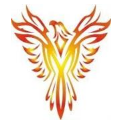 Collegiate Academy 2018-2019Contact Information 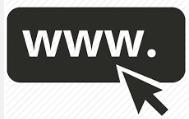                          www.MathNerdWaters.weebly.com   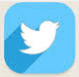                                                                                                                               @mathnerdwaters 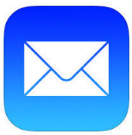                          jessica.waters@gcisd.net Course Objectives The math concepts we will learn this year are…     1st Nine Weeks  	  2nd Nine Weeks		 3rd Nine Weeks 		   4th Nine Weeks Function Basics                 Solving Equations Slope and Graphing Linear Equations Required Supplies Standard Based Grading Why? To inspire hope in students that struggle and to challenge students to master concepts What? SBG allows many opportunities for students to master content. If they have not mastered a standard the first time they are able to re-assess until mastery. To re-assess you MUST demonstrate evidence of new learning. A student has until the end of the 9 weeks to re-assess a standard. Absent Work PolicyIf you know you will be absent please email Mrs. Waters in advance to avoid falling behind. If you are absent, you have 3 days to make up daily work or class work.  It’s your responsibility to collect missed work.  Honor Code ViolationsIn alignment with the GCCA student expectations, an honor code violation will result in a zero on that assignment with no opportunity to earn back credit. Mrs. Waters does not like when students cheat!! 